Санкт-Петербургское государственное бюджетное стационарное учреждениесоциального обслуживания «Психоневрологический интернат № 3»Педагог дополнительного образованияКравченко Виолетта ВладимировнаОбразование: высшее педагогическоеПрограммам «Школа жизни»Направленность: социально –педагогическая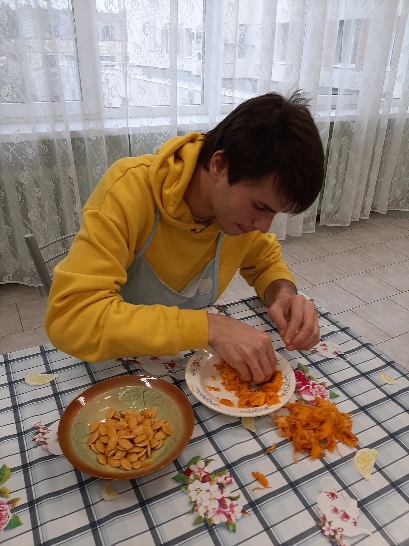 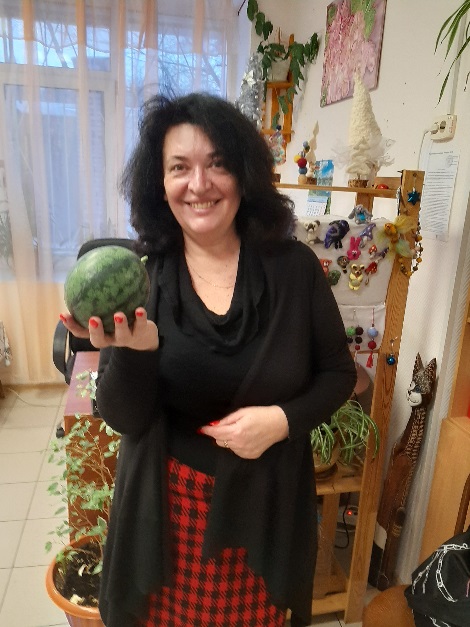 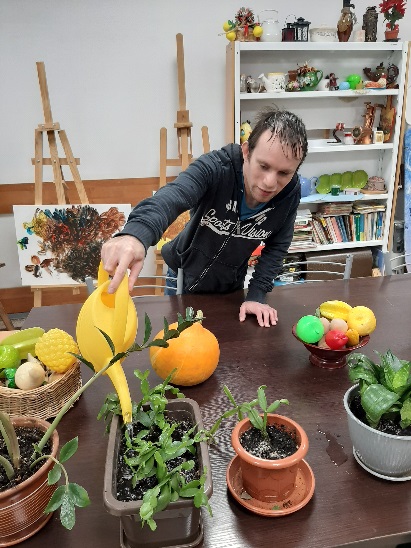 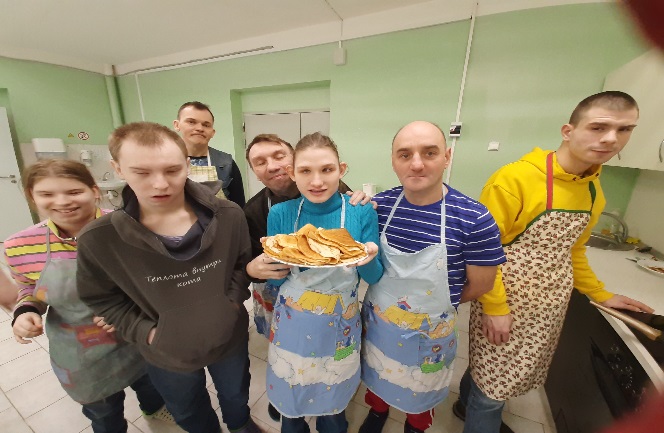 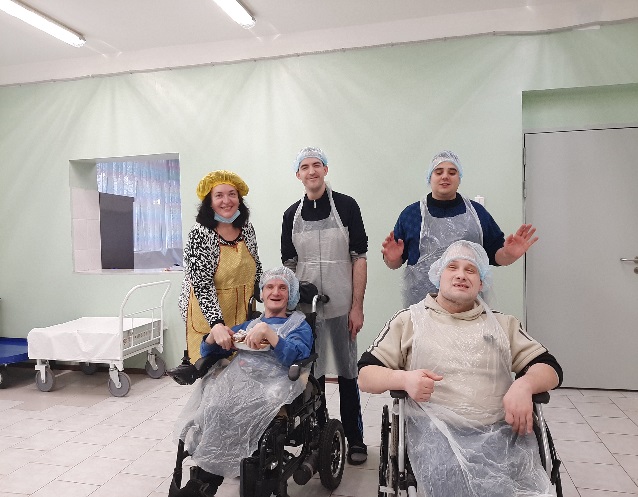 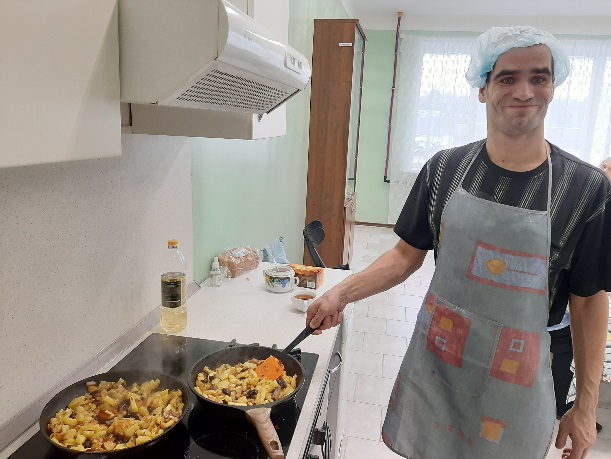 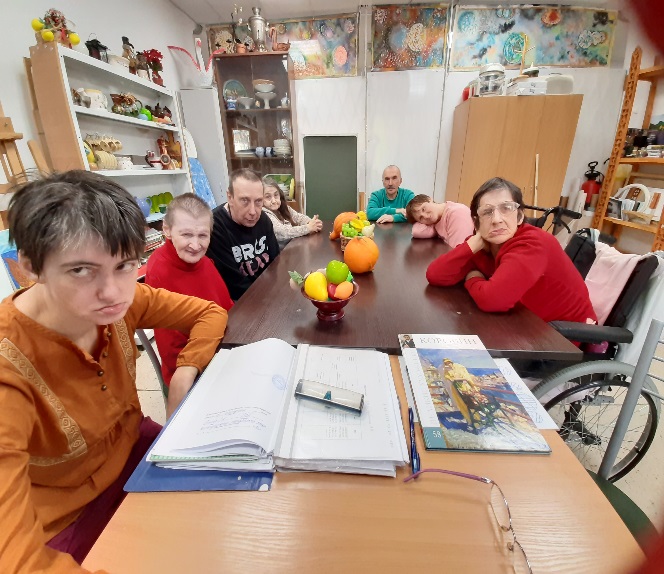 